Муниципальное   казённое учреждение дополнительного образования «Вохомская  детская школа искусств »Дополнительная предпрофессиональная общеобразовательная программа в области музыкального искусства «Фортепиано»2018г.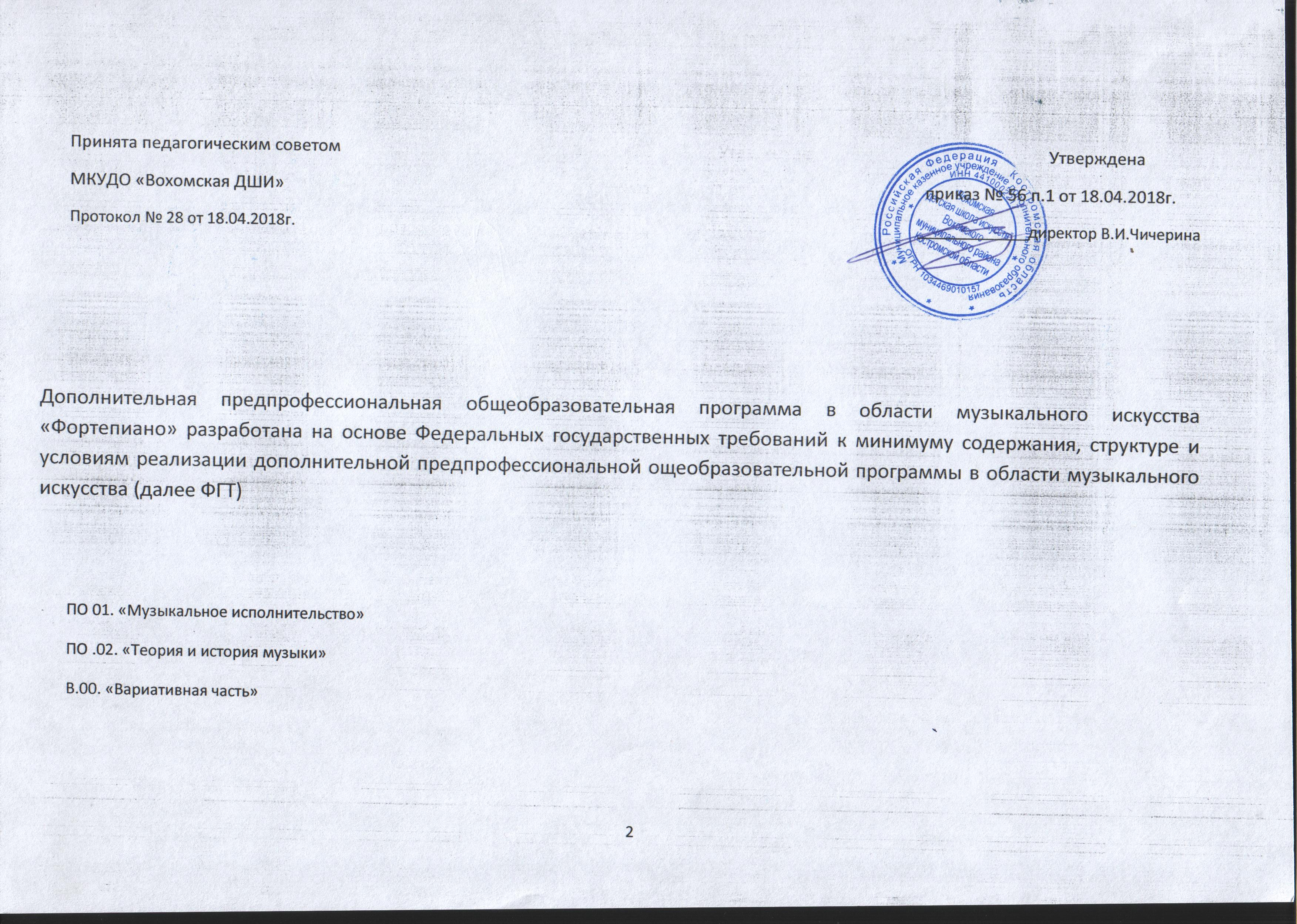 Содержание Пояснительная записка…………………………………..……………………………………………..4 – 6 стр.  Требования к минимуму содержания дополнительной предпрофессиональной общеобразовательной программы в области музыкального искусства «Фортепиано». Планируемые результаты освоения обучающимися дополнительной предпрофессиональной общеобразовательной программы в области музыкального искусства «Фортепиано»…………………………………………………………7 – 16стр.Учебный план ………………………………………………………………………………………………….16 – 19 стр. IV. Перечень программ учебных предметов дополнительной предпрофессиональной общеобразовательной программы в области музыкального искусства «Фортепиано» …………………….……….20 – 21 стр.Система и критерий оценок промежуточной и итоговой аттестации результатов освоения обучающимися дополнительной предпрофессиональной общеобразовательной программы в области музыкального искусства «Фортепиано» …………………………………………………………………………………………………. 21 – 32 стр. Программа творческой, методической и культурно – просветительской деятельности ……………………………………………………………………………………………………………………………32 – 40 стр. Требования к условиям реализации дополнительной предпрофессиональной общеобразовательной программы в области музыкального искусства «Фортепиано» ……………………..41 – 49 стр.1. ПОЯСНИТЕЛЬНАЯ ЗАПИСКА1.1. Настоящая общеобразовательная программа в области музыкального искусства «Фортепиано» (далее – программа «Фортепиано») составлена на основе федеральных государственных требований (далее – ФГТ), которые устанавливают обязательные требования к минимуму еѐ содержания, структуре, условиям реализации и сроку обучения по этой программе. 1.2. Программа «Фортепиано» составлена с учѐтом возрастных и индивидуальных особенностей обучающихся и направлена на:- выявление одаренных детей в области музыкального искусства в раннем детском возрасте; - создание условий для художественного образования, эстетического воспитания, духовно-нравственного развития детей; - приобретение детьми знаний, умений и навыков игры на фортепиано, позволяющих исполнять музыкальные произведения в соответствии с необходимым уровнем музыкальной грамотности и стилевыми традициями; - воспитание у детей культуры сольного и ансамблевого музицирования; - приобретение детьми опыта творческой деятельности; - овладение детьми духовными и культурными ценностями народов мира; -подготовку одаренных детей к поступлению в образовательные учреждения, реализующие основные профессиональные образовательные программы в области музыкального искусства. 1.3. Программа разработана с учѐтом:- обеспечения преемственности программы «Фортепиано» и основных профессиональных образовательных программ среднего профессионального и высшего профессионального образования в области музыкального искусства; - сохранения единства образовательного пространства Российской Федерации в сфере культуры и искусства. 1.4. Программа ориентирована на:- воспитание и развитие у обучающихся личностных качеств, позволяющих уважать и принимать духовные и культурные ценности разных народов; - формирование у обучающихся эстетических взглядов, нравственных установок и потребности общения с духовными ценностями; - формирование умения у обучающихся самостоятельно воспринимать и оценивать культурные ценности; - воспитание детей в творческой атмосфере, обстановке доброжелательности, эмоционально-нравственной отзывчивости, а также профессиональной требовательности;  - формирование у одаренных детей комплекса знаний, умений и навыков, позволяющих в дальнейшем осваивать основные профессиональные образовательные программы в области музыкального искусства; - выработка у обучающихся личностных качеств, способствующих освоению в соответствии с программными требованиями учебной информации, приобретению навыков творческой деятельности, в том числе коллективного музицирования, умению планировать свою домашнюю работу, осуществлению самостоятельного контроля за своей учебной деятельностью, умению давать объективную оценку своему труду, формированию навыков взаимодействия с преподавателями и обучающимися в образовательном процессе, уважительного отношения к иному мнению и художественно-эстетическим взглядам, пониманию причин успеха/неуспеха собственной учебной деятельности, определению наиболее эффективных способов достижения результата. 1.5. Срок освоения дополнительной предпрофессиональной общеобразовательной программы «Фортепиано» для детей, поступивших в МОУДОД «Вохомская ДШИ» (далее – Школу) в первый класс в возрасте с лет шести месяцев до девяти лет, составляет 8 лет. Срок освоения программы «Фортепиано» для детей, не закончивших освоение образовательной программы основного общего образования или среднего (полного) общего образования и планирующих поступление в образовательные учреждения, реализующие основные профессиональные образовательные программы в области музыкального искусства, может быть увеличен на один год. 1.6. Школа имеет право реализовывать образовательную программу в сокращенные сроки, а также по индивидуальным учебным планам с учетом ФГТ. 1.7. При приеме на обучение по программе «Фортепиано» Школа проводит отбор детей с целью выявления их творческих способностей. Отбор детей проводится в форме творческих заданий, позволяющих определить способностей - слуха, ритма, музыкальной памяти. Дополнительно поступающий может исполнить самостоятельно подготовленные музыкальные произведения на фортепиано (сольную пьесу или вокальное произведение с собственным сопровождением на фортепиано). 1.8. Оценка качества образования по программе «Фортепиано» производится на основе ФГТ.                             Освоение обучающимися дополнительной предпрофессиональной общеобразовательной программы «Фортепиано» завершается итоговой аттестацией обучающихся, проводимой Школой.  II. Требования к минимуму содержания дополнительной предпрофессиональной общеобразовательной программы в области музыкального искусства «Фортепиано». Планируемые результаты освоения обучающимися программы «Фортепиано». 2.1. Минимум содержания программы «Фортепиано» должен обеспечивать целостное художественно-эстетическое развитие личности и приобретение ею в процессе освоения образовательных программ музыкально-исполнительских и теоретических знаний, умений и навыков. 2.2. Результатом освоения программы «Фортепиано» является приобретение обучающимися следующих знаний, умений и навыков в предметных областях: в области музыкального исполнительства: - знания характерных особенностей музыкальных жанров и основных стилистических направлений; - знания музыкальной терминологии; - умения грамотно исполнять музыкальные произведения как сольно, так и при игре в ансамбле; - умения самостоятельно разучивать музыкальные произведения различных жанров и стилей; - умения создавать художественный образ при исполнении музыкального произведения; - умения самостоятельно преодолевать технические трудности при разучивании несложного музыкального произведения; - умения по аккомпанированию при исполнении несложных вокальных или инструментальных музыкальных произведений; - навыков чтения с листа несложных музыкальных произведений; - навыков подбора по слуху, импровизации и сочинения в простых формах; - первичных навыков в области теоретического анализа исполняемых произведений; - навыков публичных выступлений;в области теории и истории музыки: - знания музыкальной грамоты; - знания основных этапов жизненного и творческого пути отечественных и зарубежных композиторов, а также созданных ими музыкальных произведений; - первичные знания в области строения классических музыкальных форм; - умения использовать полученные теоретические знания при музыкальных произведений на инструменте; - умения осмысливать музыкальные произведения, события путем изложения в письменной форме, в форме ведения бесед, дискуссий;  - навыков восприятия элементов музыкального языка; - сформированных вокально-интонационных навыков ладового чувства; - навыков вокального исполнения музыкального текста, в том числе путем группового (ансамблевого) и индивидуального сольфеджирования, пения с листа; - навыков анализа музыкального произведения; - навыков восприятия музыкальных произведений различных стилей и жанров, созданных в разные исторические периоды; - навыков записи музыкального текста по слуху; - первичных навыков и умений по сочинению музыкального текста. 2.3. Результатом освоения программы «Фортепиано» с дополнительным годом обучения является приобретение обучающимися следующих знаний, умений и навыков в предметных областях: в области музыкального исполнительства:- знания основного фортепианного репертуара; - знания различных исполнительских интерпретаций музыкальных произведений; - умения исполнять музыкальные произведения соло и в ансамбле на достаточном художественном уровне в соответствии со стилевыми особенностями; в области теории и истории музыки:- первичные знания основных эстетических и стилевых направлений в области музыкального, изобразительного, театрального и киноискусства; - первичные знания и умения в области элементарной теории музыки (знания основных элементов музыкального языка, принципов строения музыкальной ткани, типов изложения музыкального материала, умения осуществлять построение интервалов и аккордов, группировку длительностей, транспозицию заданного музыкального материала); - умения осуществлять элементарный анализ нотного текста с объяснением роли выразительных средств в контексте музыкального произведения; - наличие первичных навыков анализа музыкального произведения с точки зрения ладовой системы, особенностей звукоряда (использования диатонических или хроматических ладов, отклонений и др.), фактурного изложения материала (типов фактур) и т. п.; - навыков сочинения и импровизации музыкального текста; - навыков восприятия современной музыки. 2.4. Результаты освоения программы «Фортепиано» по учебным предметам обязательной части должны отражать: 2.4.1.Специальность и чтение с листа:- наличие у обучающегося интереса к музыкальному искусству, самостоятельному музыкальному исполнительству;  - сформированный комплекс исполнительских знаний, умений и навыков, позволяющий использовать многообразные возможности фортепиано для достижения наиболее убедительной интерпретации авторского текста, самостоятельно накапливать репертуар из музыкальных произведений различных эпох, стилей, направлений, жанров и форм; - знание в соответствии с программными требованиями фортепианного репертуара, включающего произведения разных стилей и жанров (полифонические произведения, сонаты, концерты, пьесы, этюды, инструментальные миниатюры); - знание художественно-исполнительских возможностей фортепиано; - знание профессиональной терминологии; - наличие умений по чтению с листа и транспонированию музыкальных произведений разных жанров и форм; - навыки по воспитанию слухового контроля, умению управлять процессом исполнения музыкального произведения; - навыки по использованию музыкально-исполнительских средств выразительности, выполнению анализа исполняемых произведений, владению различными видами техники исполнительства, использованию художественно оправданных технических приемов; - наличие творческой инициативы, сформированных представлений о методике разучивания музыкальных произведений и приемах работы над исполнительскими трудностями; - наличие музыкальной памяти, развитого полифонического мышления, мелодического, ладогармонического, тембрового слуха; - наличие элементарных навыков репетиционно-концертной работы в качестве солиста. 2.4.2. Ансамбль:- сформированный комплекс умений и навыков в области коллективного творчества - ансамблевого исполнительства, позволяющий демонстрировать в ансамблевой игре единство исполнительских намерений и реализацию исполнительского замысла; - знание ансамблевого репертуара (музыкальных произведений, созданных для фортепианного дуэта, так и переложений симфонических, циклических - сонат, сюит, ансамблевых, органных и других произведений, а также камерно-инструментального репертуара) различных отечественных и зарубежных композиторов, способствующее формированию способности к сотворческому исполнительству на разнообразной литературе; - знание основных направлений камерно-ансамблевой музыки - эпохи барокко, в том числе сочинений И.С.Баха, венской классики, романтизма, русской музыки XIX века, отечественной и зарубежной музыки XX века; - навыки по решению музыкально-исполнительских задач ансамблевого исполнительства, обусловленные художественным  содержанием и особенностями формы, жанра и стиля музыкального произведения. 2.4.3. Концертмейстерский класс:- сформированный комплекс знаний, умений и навыков, отражающий наличие у обучающегося художественного вкуса, чувства стиля, творческой самостоятельности, стремления к самосовершенствованию, знакомству с лучшими образцами отечественной и зарубежной музыки, в том числе: - знание основного концертмейстерского репертуара (вокального и инструментального), основных принципов аккомпанирования солисту; - умение аккомпанировать солистам (вокалистам и инструменталистам) несложные музыкальные произведения, в том числе с транспонированием; - умение создавать необходимые условия для раскрытия исполнительских возможностей солиста, разбираться в тематическом материале исполняемого произведения с учетом характера каждой партии; - навыки по разучиванию с солистом его репертуара; - наличие первичного практического опыта репетиционно-концертной деятельности в качестве концертмейстера.2.4.4.Хоровой класс:- знание начальных основ хорового искусства, вокально-хоровых особенностей хоровых партитур, художественно-исполнительских возможностей хорового коллектива; - знание профессиональной терминологии;- умение передавать авторский замысел музыкального произведения с помощью органического сочетания слова и музыки; - навыки коллективного хорового исполнительского творчества, в том числе отражающие взаимоотношения между солистом и хоровым коллективом; - сформированные практические навыки исполнения авторских, народных хоровых и вокальных ансамблевых произведений отечественной и зарубежной музыки, в том числе хоровых произведений для детей; - наличие практических навыков исполнения партий в составе вокального ансамбля и хорового коллектива. 2.4.5. Сольфеджио:- сформированный комплекс знаний, умений и навыков, отражающий наличие у обучающегося художественного вкуса, сформированного звуковысотного музыкального слуха и памяти, чувства лада, метроритма, знания музыкальных стилей, способствующих творческой самостоятельности, в том числе: первичные теоретические знания, в том числе, профессиональной музыкальной терминологии; - умение сольфеджировать одноголосные, двухголосные музыкальные примеры, записывать музыкальные построения средней трудности с использованием навыков слухового анализа, слышать и анализировать аккордовые и интервальные цепочки;  - умение осуществлять анализ элементов музыкального языка; - умение импровизировать на заданные музыкальные темы или ритмические построения; - навыки владения элементами музыкального языка (исполнение на инструменте, запись по слуху и т.п.). 2.4.6. Слушание музыки:- наличие первоначальных знаний о музыке, как виде искусства, ее основных составляющих, в том числе о музыкальных инструментах, исполнительских коллективах (хоровых, оркестровых), основных жанрах; - способность проявлять эмоциональное сопереживание в процессе восприятия музыкального произведения; - умение проанализировать и рассказать о своем впечатлении от прослушанного музыкального произведения, провести ассоциативные связи с фактами своего жизненного опыта или произведениями других видов искусств.2.4.7.Музыкальная литература (зарубежная, отечественная):- первичные знания о роли и значении музыкального искусства в системе культуры, духовно-нравственном развитии человека; - знание творческих биографий зарубежных и отечественных композиторов согласно программным требованиям; - знание в соответствии с программными требованиями музыкальных произведений зарубежных и отечественных композиторов различных исторических периодов, стилей, жанров и форм от эпохи барокко до современности; - умение исполнять на музыкальном инструменте тематический материал пройденных музыкальных произведений; - навыки теоретического анализа музыкального произведения –формы, стилевых особенностей, жанровых черт, фактурных, метроритмических, ладовых особенностей; - знание основных исторических периодов развития зарубежного и отечественного музыкального искусства во взаимосвязи с другими видами искусств (изобразительным, театральным, киноискусством, литературой), основных стилистических направлений, жанров; - знание особенностей национальных традиций, фольклорных истоков музыки; - знание профессиональной музыкальной терминологии; - сформированные основы эстетических взглядов, художественного вкуса, пробуждение интереса к музыкальному искусству и музыкальной деятельности; - умение в устной и письменной форме излагать свои мысли о творчестве композиторов; - умение определять на слух фрагменты того или иного изученного музыкального произведения;  - навыки по восприятию музыкального произведения, умение выражать его понимание и свое к нему отношение, обнаруживать ассоциативные связи с другими видами искусств. 2.4.8.Элементарная теория музыки:- знание основных элементов музыкального языка (понятий –звукоряд, лад, интервалы, аккорды, диатоника, хроматика, отклонение, модуляция); - первичные знания о строении музыкальной ткани, типах изложения музыкального материала; - умение осуществлять элементарный анализ нотного текста с объяснением роли выразительных средств в контексте музыкального произведения; - наличие первичных навыков по анализу музыкальной ткани с точки зрения ладовой системы, особенностей звукоряда (использования диатонических или хроматических ладов, отклонений и др.), фактурного изложения материала (типов фактур). Результаты освоения программы «Фортепиано» по учебным предметам вариативной части должны отражать: 2.4.9. «Ансамбль»:- сформированный комплекс умений и навыков в области коллективного творчества - ансамблевого исполнительства, позволяющий демонстрировать в ансамблевой игре единство исполнительских намерений и реализацию исполнительского замысла; - знание ансамблевого репертуара (музыкальных произведений, созданных для фортепианного дуэта, так и переложений симфонических, циклических - сонат, сюит, ансамблевых, органных и других произведений, а также камерно-инструментального репертуара) различных отечественных и зарубежных композиторов, способствующее формированию способности к сотворческому исполнительству на разнообразной литературе. III. УЧЕБНЫЙ ПЛАН3.1.Программа «Фортепиано» включает два учебных плана в соответствии со сроками обучения, обозначенными в пункте 1.5 ФГТ. Учебный план программы «Фортепиано» предусматривает следующие предметные области: музыкальное исполнительство; теория и история музыки; и разделы: консультации; промежуточная аттестация; итоговая аттестация. 3.2. Предметные области имеют обязательную и вариативную части, которые состоят из учебных предметов. При реализации программы «Фортепиано» со сроком обучения 8 лет 12 общий объем аудиторной учебной нагрузки обязательной части по двум предметным областям составляет 1776,5 часов ПО.01.Музыкальное исполнительство: УП.01.Специальность и чтение с листа - 592 часа, с 1 по 4 класс по 2 часа в неделю; с 5 – 8 класс по 2,5 часа в неделюУП.02.Ансамбль - 132 часа, с 4по 7 класс 1 час в неделюУП.03.Концертмейстерский класс - 49 часов, 7 -8 класс 1-е полугодие УП.04.Хоровой класс – 345,5 часа; с 1 по 3 класс по 1 часу в неделю, с 4 по 8 класс по 1,5 часа в неделюПО.02.Теория и история музыки: УП.01.Сольфеджио - 378,5 часа, 1класс 1 час в неделю, с 2 по 8 класс 1,5 часа в неделю.УП.02.Слушание музыки - 98 часов, с1 по 3 класс по 1 часу в неделюУП.03.Музыкальная литература (зарубежная, отечественная) - 181,5 часа с 4 по 7 класс по 1 часу в неделю, 8 класс – 1,5 часа в неделю                 При реализации программы «Фортепиано» с дополнительным годом обучения общий объем аудиторной учебной нагрузки обязательной части по двум предметным областям в 9 классе составляет 297 часов. ПО.01.Музыкальное исполнительство: УП.01.Специальность и чтение с листа - 99 часов; УП.02.Ансамбль – 66 часов; ОП.02.Теория и история музыки: УП.01.Сольфеджио - 49,5 часов; УП.03.Музыкальная литература (зарубежная, отечественная) - 49,5 часов; УП.04.Элементарная теория музыки – 33 часа                          Обязательная часть состоит из учебных предметов, которые школа не вправе менять на протяжении всего срока обучения. Учебные предметы вариативной части определяются школой самостоятельно. 3.3. Вариативная часть дает возможность расширения и углубления подготовки обучающихся, определяемой содержанием обязательной части ОП, получения обучающимися дополнительных знаний, умений и навыков.                         Учебные предметы вариативной части определены Школой самостоятельно. В.00. Вариативная часть В.01.Ритмика – 33 часа (по 1 часу в неделю; 1 класс )В.02. Музыкальная литература – 82,5 часа ( по 0,5 часа в неделю; с 4 по 8 класс- добавление к инвариантной части)В.03. «Сольфеджио – 16,5 часов (0,5 часа в неделю; 8 класс – дополнение к инвариантной части)В.04. «Музицирование» - 98 часов ( по 1 часу в неделю;1- 3 классы)В.05. «Чтение нот с листа» - 24,5 часа ( по 0,5 часа в неделю; 5-6 классы)В.06. «Элементарная теория музыки» – 33 часа ( по 1 часу в неделю в 8 классе)В.07. «Дополнительный инструмент» – 33 часа ( по 1 часу в неделю в 8 классе)В.08. «Ансамбль» – 33 часа ( по 1 часу в неделю в 8 классе)          Объем времени вариативной части, предусматриваемый школой на занятия обучающихся с присутствием преподавателя, составляет до 20 процентов от объема времени предметных областей обязательной части, предусмотренного на аудиторные занятия.             При формировании вариативной части, а также введении в данный раздел индивидуальных занятий учтены исторические, национальные и региональные традиции подготовки кадров в области музыкального  искусства, а также имеющиеся финансовые ресурсы, предусмотренные на оплату труда педагогических работников. 3.4. При изучении учебных предметов обязательной и вариативной частей предусматривается объем времени на самостоятельную работу обучающихся. Объем времени на самостоятельную работу обучающихся по каждому учебному предмету определяется с учетом сложившихся педагогических традиций и методической целесообразности. 3.5. Объем максимальной учебной нагрузки обучающихся не превышает 26 часов в неделю. Аудиторная учебная нагрузка по всем учебным предметам учебного плана не превышает 14 часов в неделю (без учета времени, предусмотренного учебным планом на консультации, затрат времени на контрольные уроки, зачеты и экзамены, а также участия обучающихся в творческих и культурно-просветительских мероприятиях Школы) IV. Перечень программ учебных предметов по дополнительной предпрофессиональной общеобразовательной программе в области музыкального искусства «Фортепиано» Обязательная частьПО.01. Музыкальное исполнительство: ПО.01. УП.01. Специальность и чтение с листа ПО.01. УП.02. Ансамбль ПО.01. УП.03. Концертмейстерский класс ПО.01. УП.04. Хоровой класс ПО.02. Теория и история музыки: ПО.02. УП.01. Сольфеджио ПО.02. УП.02. Слушание музыки ПО.02. УП.03. Музыкальная литература (зарубежная, отечественная) Вариативная часть В.01.Ритмика В.02. Музыкальная литература В.03. «Сольфеджио В.04. «Музицирование» В.05. «Чтение нот с листа» В.06. «Элементарная теория музыки» В.07. «Дополнительный инструмент» В.08. «Ансамбль» V. Система и критерии оценок промежуточной и итоговой аттестации результатов освоения ОП обучающимися. Система и критерии оценок результатов освоения обучающимися программы «Фортепиано».              Оценка качества реализации программы «Фортепиано» включает в себя текущий контроль успеваемости, промежуточную и итоговую аттестацию обучающихся.                    В качестве средств текущего контроля успеваемости Школой могут использоваться контрольные работы, устные опросы, письменные работы, тестирование, академические концерты, прослушивания, технические зачеты.  Текущий контроль успеваемости обучающихся проводится в счет аудиторного времени, предусмотренного на учебный предмет.             Промежуточная аттестация проводится в форме контрольных уроков, зачетов и экзаменов. Контрольные уроки, зачѐты и экзамены могут проходить в виде технических зачетов, академических концертов, исполнения концертных программ, письменных работ и устных опросов. Контрольные уроки и зачеты в рамках промежуточной аттестации проводятся на завершающих полугодие учебных занятиях в счет аудиторного времени, предусмотренного на учебный предмет. Экзамены проводятся за пределами аудиторных учебных занятий. По завершении изучения учебных предметов по итогам промежуточной аттестации обучающимся выставляется оценка, которая заносится в свидетельство об окончании ОУ. Система оценок в рамках промежуточной аттестации и итоговой аттестации предполагает пятибальную шкалу в абсолютном значении: «5» - отлично; «4» - хорошо; «3» - удовлетворительно; «2»- неудовлетворительно. Музыкальное исполнительство         Оценка 5 («отлично») выставляется за: - технически безупречное исполнение программы, при котором исполнительская свобода служит раскрытию художественного содержания произведений; - артистичное поведение на сцене и увлечѐнность исполнением; - художественное исполнение средств музыкальной выразительности в соответствии с содержанием музыкального произведения; - слуховой контроль собственного исполнения; - корректировку игры при необходимой ситуации; - свободное владение специфическими технологическими видами исполнения; - убедительное понимание чувства формы; - выразительность интонирования; - единство темпа; - ясность ритмической пульсации; - яркое динамическое разнообразие; - качественное звукоизвлечение; - индивидуальное отношение к исполняемому произведению для достижения наиболее убедительного воплощения художественного замысла. Оценка 4 (хорошо) выставляется за: - за техническую свободу, осмысленную и выразительную игру, но с незначительными погрешностями; - незначительную нестабильность психологического поведения на сцене; - исполнение программы наизусть, с небольшими техническими и стилистическими неточностями;  - грамотное понимание формообразования произведения, музыкального языка, средств музыкальной выразительности; - недостаточный слуховой контроль собственного исполнения; - стабильность воспроизведения нотного текста; - выразительность интонирования; - попытка передачи динамического разнообразия; - единство темпа; - достаточное понимание характера и содержания исполняемого. Оценка 3 (удовлетворительно) выставляется за: - игру с ограниченными техническими возможностями, отсутствие свободы и пластичности игрового аппарата; - неустойчивое психологическое состояние на сцене; - исполнение программы наизусть с неточностями и ошибками; - формальное прочтение авторского нотного текста без образного осмысления музыки; - слабый слуховой контроль собственного исполнения; - ограниченное понимание динамических, аппликатурных, технологических задач; - темпо-ритмическая неорганизованность; - слабое реагирование на изменения фактуры, артикуляционных штрихов; - однообразие и монотонность звучания. Оценка 2 (неудовлетворительно) выставляется за: - отсутствие музыкальной образности в исполняемом произведении; - слабое знание программы наизусть, частые «срывы» и остановки при исполнении, ошибки в воспроизведении нотного текста; - грубые технические ошибки и плохое владение инструментом; - отсутствие слухового контроля собственного исполнения; - низкое качество звукоизвлечения и звуковедения; - отсутствие выразительного интонирования; - метро-ритмическая неустойчивость. Теория и истории музыкиСольфеджиоМузыкальный диктантОценка «5» (отлично): музыкальный диктант записан полностью без ошибок в пределах отведенного времени и количества проигрываний, возможны небольшие недочеты (не более двух) в группировке длительностей или записи хроматических звуков. Оценка «4» (хорошо): музыкальный диктант записан полностью в пределах отведенного времени и количества проигрываний, допущено 2 -3 ошибки в записи 16 мелодической линии, ритмического рисунка, либо небольшое количество недочетов. Оценка «3» (удовлетворительно): музыкальный диктант записан полностью в пределах отведенного времени и количества проигрываний, допущено большое количество ошибок (4-8) в записи мелодической линии, ритмического рисунка, либо музыкальный диктант записан не полностью (но больше половины) Оценка «2» (неудовлетворительно): музыкальный диктант записан в пределах отведенного времени и количества проигрываний, допущено большое количество грубых ошибок в записи мелодической линии и ритмического рисунка, либо музыкальный диктант записан меньше, чем наполовину. Чтение номера с листа, пение выученного заранее номераОценка «5» (отлично): - точное интонирование, осмысленность исполнения, легкий дирижерский жест. Оценка «4» (хорошо): - номер спет в целом хорошо, но имеется ряд неточностей в интонировании, а также в дирижировании. Оценка «3» (удовлетворительно): - слабое интонирование; отсутствует всякая осмысленность исполнения; отсутствует четкость в дирижерском жесте. Слуховой анализОценка «5» (отлично): определены все отклонения и модуляции (тональный план)для старших классов; выявлены все гармонические обороты- в целом и (отдельные) аккорды (интервалы) - в частности; - осмыслена форма музыкального отрывка, его характера. Оценка «4» (хорошо):-  определен тональный план в общих чертах; - выявлены практически все гармонические обороты, ряд аккордов (интервалов). Оценка «3» (удовлетворительно): - непонимание формы музыкального произведения, его характера; - не определен тональный план, - не выявлены отклонения и модуляции выявлены несколько гармонических оборотов, отдельные аккорды (интервалы). Сольфеджирование, интонационные упражнения. Оценка «5» («отлично»): чистота интонирования, ритмическая точность, хороший темп ответа,  правильное дирижирование, демонстрация основных теоретических знаний Оценка «4» («хорошо»): недочеты в отдельных видах работы: небольшие погрешности в интонировании, не достаточная ритмическая точность, нарушения в темпе ответа, ошибки в дирижировании, ошибки в теоретических знаниях. Оценка «3» («удовлетворительно»): ошибки, плохое владение интонацией, не достаточная ритмическая точность, замедленный темп ответа, грубые ошибки в теоретических знаниях. Оценка «2» («неудовлетворительно»): грубые ошибки, не владение интонацией, ритмическая неточность, медленный темп ответа, отсутствие теоретических знаний. Ритмические навыкиОценка «5» («отлично»): владение навыками вычленения, осмысления и исполнения метроритмических соотношений в изучаемых произведениях; Оценка «4» («хорошо»): владение навыками вычленения, осмысления и исполнения метроритмических соотношений в изучаемых произведениях; Оценка «3» («удовлетворительно»): слабое владение навыками вычленения, осмысления и исполнения метроритмических соотношений в изучаемых произведениях; Оценка «2» («неудовлетворительно»): не владение навыками вычленения, осмысления и исполнения метроритмических соотношений в изучаемых произведениях. Творческие навыки Оценка «5» («отлично»): умение самостоятельно применять полученные знания и умения в творческой деятельности; Оценка «4» («хорошо»): умение самостоятельно применять полученные знания и умения в творческой деятельности; Оценка «3» («удовлетворительно»): не умение самостоятельно применять полученные знания и умения в творческой деятельности; Оценка «2» («неудовлетворительно»): не умение самостоятельно применять полученные знания и умения в творческой деятельности. Теоретические сведенияОценка «5» (отлично):  свободное владение теоретическими сведениями, умение безошибочно и быстро выполнить предложенное педагогом задание Оценка «4» (хорошо): некоторые ошибки в теоретических знаниях, неточное выполнение предложенного педагогом задания. Оценка «3» (удовлетворительно): плохая ориентация в элементарной теории, неумение выполнить в полном объеме предложенное задание. Оценка «2»(«неудовлетворительно»): незнание элементарной теории, неумение выполнить предложенное задание. Музыкальная литератураОценка «5» (отлично): - знание музыкального, исторического и теоретического материала на уровне требований программы; - владение музыкальной терминологией; - умение охарактеризовать содержание и выразительные средства музыки. Оценка «4» (хорошо): - знание музыкального, исторического и теоретического материала на уровне требований программы; - владение музыкальной терминологией; - не достаточное умение охарактеризовать содержание и выразительные средства музыки; - неточности в узнавании музыкального материала. Оценка «3» (удовлетворительно): - не полные знания музыкального, исторического и теоретического материала; - неуверенное владение музыкальной терминологией; - слабое умение охарактеризовать содержание и выразительные средства музыки; - плохое владение музыкальным материалом. Оценка «2» («неудовлетворительно»): - незнание музыкального, исторического и теоретического материала на уровне требований программы; - не владение музыкальной терминологией; - не умение охарактеризовать содержание и выразительные средства музыки. Слушание музыки Оценка «5» (отлично): -умение определить характер и образный строй произведения; -умение выявить выразительные средства музыки; - узнавать тембры музыкальных инструментов; -понимать стиль музыки и знать основные музыкальные жанры; - различать основные типы музыкальной фактуры и музыкальной формы (от периода до сложной трехчастной формы). Оценка «4» (хорошо): -нечеткое определение характера и образного строя произведения; - неполное выявление выразительных средств музыки; - знание основных музыкальных жанров не в полной мере;-  недостаточное представление о звучании того или иного тембра музыкального инструмента. Оценка «3» (удовлетворительно): - плохое выявление выразительных средств музыки; - плохое узнавание тембров музыкальных инструментов; - отсутствие навыка в понимании стиля музыки и узнавании основных музыкальных жанров; - слабое выявление основных типов музыкальной фактуры и музыкальной формы. Элементарная теория музыкиОценка «5» (отлично): - свободное владение теоретическими сведениями; - владение практическими навыками в полном объеме, предусмотренном программой; - умение безошибочно и быстро выполнить предложенное педагогом задание. Оценка «4» (хорошо): - хорошие теоретические знания и владение практическими навыками в полном объеме, предусмотренном программой; - допускаемые ошибки и погрешности в теоретических знаниях и практических заданиях не являются существенными и не затрагивают основных понятий и навыков. Оценка «3» (удовлетворительно): - слабая ориентация в элементарной теории; - частичное владение предусмотренных программой практических навыков; - неумение выполнить в полном объеме предложенное задание. Оценка «2»(«неудовлетворительно»): - незнание элементарной теории, неумение выполнить практическое задание. Коллективноемузицирование Хоры.Оценка «5» (отлично):  - продемонстрирована согласованность работы всех групп и солирующих инструментов, выступление яркое, текст оркестровой партитуры исполнен точно, есть звуковой баланс и взаимопонимание участников коллектива и его руководителя. Оценка «4» (хорошо): - хорошее исполнение с ясным художественно-музыкальным намерением, не все технически проработано, есть определенное количество погрешностей. - есть предположение, что репетиционный период был недостаточно основательным. Оценка «3» (удовлетворительно): - слабое, невыразительное выступление, технически вялое. Есть серьезные погрешности в тексте отдельных партий, звуковой баланс не соблюден, есть расхождения в темпах между отдельными партиями. Оценка «2» (неудовлетворительно): - комплекс недостатков в исполнении произведений из –за отсутствия домашних занятий, плохой посещаемости аудиторных занятий.                     В соответствии с уставом школы оценки контроля успеваемости по данному предмету могут выставляться со знаком «–» или «+». Это касается контроля текущей успеваемости и промежуточной аттестации. При поведении итоговой аттестации предусмотрена пятибалльная система (без «– » и «+»). VI. Программа творческой, методической и культурно- просветительской деятельности МОУДОД «Вохомская ДШИ». 6.1. Педагогические работники Школы должны осуществлять творческую, культурно –просветительскую и методическую работу. С целью обеспечения высокого качества образования, его доступности, открытости, привлекательности для обучающихся, их родителей (законных представителей) и всего общества, духовно-нравственного развития, эстетического воспитания и художественного становления личности Школа должна создать комфортную развивающую образовательную среду, обеспечивающую возможность: - выявления и развития одаренных детей в области музыкального искусства; - организации творческой деятельности обучающихся путем проведения творческих мероприятий (конкурсов, фестивалей, мастер- классов, олимпиад, концертов, творческих вечеров, театрализованных представлений и др.); - организации посещений обучающимися учреждений культуры и организаций (филармоний, выставочных залов, театров, музеев и др.);  - организации творческой и культурно-просветительской деятельности совместно с другими детскими школами искусств, в том числе по различным видам искусств, ОУ среднего профессионального и высшего профессионального образования, реализующими основные профессиональные образовательные программы в области музыкального искусства; - использования в образовательном процессе образовательных технологий, основанных на лучших достижениях отечественного образования в сфере культуры и искусства, а также современного развития музыкального искусства и образования; - эффективной самостоятельной работы обучающихся при поддержке педагогических работников и родителей (законных представителей) обучающихся; - построения содержания программы "Фортепиано" с учетом индивидуального развития детей, а также тех или иных особенностей субъекта Российской Федерации; - эффективного управления ОУ. 6.2. Программа творческой и культурно – просветительской деятельности. 6.2.1. Целями творческой и культурно-просветительской деятельности Школы является развитие творческих способностей обучающихся, приобщение их к культурным традициям Российской Федерации, лучшим мировым культурным образцам отечественного и зарубежного искусства, пропаганда ценностей мировой культуры среди различных слоѐв населения, приобщение их к духовным ценностям. Задачи: - обеспечение необходимых условий для личностного развития, профессионального самоопределения и творческого труда детей; - апробация и овладение новыми музыкальными технологиями в концертной деятельности; - поддержка высокого уровня исполнительского мастерства детских и педагогических творческих коллективов МОУДОД «Вохомская ДШИ»; - пропаганда лучших образцов мировой музыкальной классики, народного и эстрадного искусства средствами детско – юношеского концертного исполнительства; - организация содержательного досуга учащихся ДШИ, детей и подростков города; - социальное партнерство с образовательными учреждениями города, района, области. 6.2.2. Содержание программы творческой и культурно – просветительской деятельности направлено на:  - развитие мотивации личности обучающегося к познанию и творчеству; - обеспечение эмоционального благополучия обучающегося; - приобщение обучающихся к общечеловеческим и культурным ценностям; - совершенствование исполнительского мастерства учащихся, посредством участия в конкурных и концертных мероприятиях; - профилактику асоциального поведения; - взаимодействие преподавателя с семьей. 6.2.3. Основные направления творческой и культурно- просветительской деятельности. Общешкольные, территориальные, областные, российские , международные  мероприятия: - участие в конкурсах исполнительского мастерства различного уровня, мастер –классах, творческих проектах; - участие в тематических вечерах отчетных концертах школы; - участие во внеклассных мероприятиях; - посещение концертных и театрализованных мероприятий поселка, района, области. Праздничные мероприятия: - участие в концертных, театрализованных, музыкально – развлекательных программах, таких как «Первые шаги в музыке», «Малыши- малышам», «Посвящение в первоклассники» и др. - участие в тематических вечерах -«Новогодняя елка», «Выпускной вечер», «День самоуправления» и др. участие и посещение лекций, музыкальных бесед, концертов солистов, детских и преподавательских исполнительских коллективов. Работа с родителями: - просветительская работа среди родителей по вопросам художественно –эстетического образования и воспитания детей в форме родительских собраний, тематических бесед,  встреч с интересными людьми, концертных мероприятий школы. Информационная работа: - разработка сценариев музыкальных праздников, концертов; - публикации в средствах массовой информации, на сайте школы; - оформление классных и школьных стендов с фотографиями и итогами проведенных мероприятий; - работа по повышению статуса и имиджа образовательного учреждения; - социальное партнерство. 6.2.4 В Школе создана ситуация успеха для развития способностей каждого обучающегося, условий для творческой самореализации преподавателей.                   С целью реализации творческой и культурно-просветительской деятельности в Школе созданы учебные творческие коллективы (ансамбли,  оркестр, хоры, вокальные группы, песенно – танцевальный фольклорный коллектив «Верейка»). Всем обучающимся отделения фортепиано предоставлено право участия в творческих коллективах.                     В преподавательских исполнительских коллективах реализуют свои исполнительские потребности преподаватели отделения фортепиано: инструментальные ансамбли,  вокальные ансамбли.                 Деятельность коллективов регулируется локальными актами Школы и осуществляется в рамках как учебного, так и внеучебного времени. Школа обеспечивает наиболее благоприятные условия для творческих коллективов с их индивидуальным развитием и неповторимым своеобразием, объединенных системной деятельностью по освоению музыкального искусства, образующих единое образовательное пространство, благотворно воздействующее на детей, родителей, педагогов и жителей социума. 6.3. Программа методической деятельности 6.3.1. Методическая работа – основной вид образовательной деятельности, представляющий собой совокупность мероприятий проводимых администрацией школы, преподавателями в целях овладения методами и приемами учебно-воспитательной работы, творческого применения их на уроках и во внеклассной работе, поиска новых наиболее рациональных и эффективных форм и методов организации, проведения и обеспечения образовательного процесса. Цель методической работы – создание единого образовательного пространства, обеспечивающего «сквозное» решение педагогических задач и индивидуализирующее образовательный путь учащегося в условиях обучения по предпрофессиональным программам. Задачи: - обеспечение качественных изменений в организации и содержании методической работы; -предоставление каждому участнику образовательного процесса возможности самоутверждения в наиболее значимых для него сферах, обеспечение личного роста; - повышение педагогического мастерства, распространение, обобщение и внедрение передового педагогического опыта; - повышение педагогической квалификации работников учреждения; - формирование у преподавателей потребности к занятию самообразованием через участие в творческих группах, аттестацию, проведение творческих отчетов, открытых уроков; - повышение качества образования посредством использования в работе новых информационных, музыкально –педагогических технологий; - создание условий для раскрытия способностей и творческого потенциала учащихся;  оптимизация форм распространения опыта школы (публикации, презентации, СМИ и т.д.); 6.3.2. Основные направления: 1 направление – аналитическое, с целью подготовки педагогического коллектива к эффективной деятельности, включает в себя: - изучение потребностей педагогических кадров в повышении квалификации; - анализ информации о результатах диагностических и мониторинговых исследований учебно-воспитательного процесса; - анализ эффективности повышения квалификации педагогов. 2 направление – организационно-педагогическое, направлено на обеспечение непрерывности профессионального образования преподавателей, состоящее из следующих компонентов: - планирование и проведение методических мероприятий на школьном, территориальном уровнях; - организация и координация работы методического совета; -формирование банка педагогической информации (нормативно- правовой, научно-методической, методической и др.); - организация взаимодействия с ССУЗами, ВУЗами; -  семинаров-практикумов, презентации опытов, направленные на трансляцию и обмен практическим опытом педагогических работников в аспекте решения актуальных проблем в музыкальном образовании. 3 направление – учебно-методическое, направленное на методическое сопровождение деятельности преподавателей по созданию условий эффективной педагогической деятельности: - прогнозирование; - выявление и распространение образцов педагогической деятельности; - составление учебных, учебно-тематических планов и программ по предметам; - участие в аттестации педагогических работников.                  Вся методическая работа ведется по планам и направлена на качественное обеспечение образовательного процесса и успешную его реализацию, а также на повышение квалификации и профессионализма преподавателей. Планы: План работы методических объединений (комиссий, отделений)План проведения методических мероприятий (открытый урок, доклад, презентация). 6.4. Профессиональное развитие и повышение квалификации педагогических работников. Основным условием формирования и наращивания необходимого и достаточного кадрового потенциала Школы является обеспечение в соответствии с новыми образовательными реалиями и задачами адекватности системы непрерывного педагогического образования происходящим изменениям в системе образования в целом. Непрерывность профессионального развития педагогических работников обеспечивается освоением дополнительных профессиональных ОП в объеме не менее 72-х часов, не реже чем один раз в пять лет в ОУ, имеющих лицензию на осуществление образовательной деятельности.                 Обеспечение непрерывности профессионального роста преподавателей, состоит из следующих компонентов: - планирование и проведение методических мероприятий на школьном, территориальном уровнях; - участие в областных, всероссийских семинарах и конференциях; - организация и координация работы Методического совета; - организация наставнической деятельности; - формирование банка педагогической информации (нормативно- правовой, научно-методической, методической и др.); - организация взаимодействия с ССУЗами, ВУЗами, участие в мастер –классах; - подготовка и проведение, семинаров-практикумов, презентации опытов, направленные на трансляцию и обмен практическим опытом педагогических работников в аспекте решения актуальных проблем в музыкальном образовании; - аттестация педагогических работников; - творческая деятельность преподавателей. 6.5. Прогнозируемый результат                   Создание в школе ситуации успеха для развития способностей каждого обучающегося, условий для непрерывного повышения уровня профессиональной компетентности преподавателей и совершенствования их творческой и педагогической деятельности, внедрение новых образовательных технологий, в том числе развивающих, здоровьесберегающих, информационных приведут к обновлению содержания образования и технологии обучения в условиях современного социального заказа, повысят качество образования и авторитет школы.                       Разработанная Школой программа "Фортепиано" обеспечит достижение обучающимися результатов освоения дополнительной предпрофессиональной общеобразовательной программы "Фортепиано" в соответствии с ФГТ. VII. Требования к условиям реализации программы «Фортепиано» 7.1.Требования к условиям реализации программы «Фортепиано» представляют собой систему требований к учебно-методическим, кадровым,  финансовым, материально-техническим и иным условиям реализации программы «Фортепиано» с целью достижения планируемых результатов освоения данной ОП. 7.2. С целью обеспечения высокого качества образования, его доступности, открытости, привлекательности для обучающихся, их родителей (законных представителей) и всего общества, духовно- нравственного развития, эстетического воспитания и художественного становления личности Школа должна создать комфортную развивающую образовательную среду, обеспечивающую возможность: - выявления и развития одаренных детей в области музыкального искусства; - организации творческой деятельности обучающихся путем проведения творческих мероприятий (конкурсов, фестивалей, мастер- классов, олимпиад, концертов, творческих вечеров, театрализованных представлений и др.); - организации посещений обучающимися учреждений культуры и организаций (филармоний, выставочных залов, театров, музеев и др.); - организации творческой и культурно-просветительской деятельности совместно с другими образовательными учреждениями, ОУ среднего профессионального и высшего профессионального образования, реализующими основные профессиональные образовательные программы в области музыкального искусства; - использования в образовательном процессе образовательных технологий, основанных на лучших достижениях отечественного образования в сфере культуры и искусства, а также современного развития музыкального искусства и образования; - эффективной самостоятельной работы обучающихся при поддержке педагогических работников и родителей (законных представителей) обучающихся; - построения содержания программы «Фортепиано» с учетом индивидуального развития детей, а также тех или иных особенностей субъекта Российской Федерации; - эффективного управления Школой.                         Продолжительность учебного года с первого по седьмой классы составляет 39 недель, в восьмом классе – 40 недель. Продолжительность учебных занятий в первом классе составляет 32 недели, со второго по восьмой классы 33 недели. При реализации программы «Фортепиано» с дополнительным годом обучения продолжительность учебного года в восьмом классе составляет 39 недель, в девятом классе – 40 недель, продолжительность учебных занятий в девятом классе составляет 33 недели. (См. график образовательного процесса, Устав Школы).                        С первого по девятый классы в течение учебного года предусматриваются каникулы в объеме не менее 4 недель, в первом классе устанавливаются дополнительные недельные каникулы. Летние каникулы 27 устанавливаются в объеме 13 недель, за исключением последнего года обучения. Осенние, зимние, весенние каникулы проводятся в сроки, установленные при реализации основных образовательных программ начального общего и основного общего образования. (См. график образовательного процесса, Устав Школы).                        Изучение учебных предметов учебного плана и проведение консультаций осуществляется в форме индивидуальных занятий, мелкогрупповых занятий (численностью от 4 до 10 человек, по ансамблевым учебным предметам — от 2-х человек), групповых занятий (численностью от 4 до 10 человек). (См. учебные планы).                        Обучающиеся, имеющие достаточный уровень знаний, умений и навыков и приступившие к освоению ОП со второго по седьмой классы включительно, имеют право на освоение программы «Фортепиано» по индивидуальному учебному плану. В выпускные классы (восьмой и девятый) поступление обучающихся не предусмотрено. (См. Положение)                       Школа обеспечивает реализацию учебного предмета «Хоровой класс» на базе учебного хора. Хоровые учебные коллективы подразделяются на хор младших и старших классов, сводный хор. Хоровые учебные коллективы участвуют в творческих мероприятиях и культурно-просветительской деятельности Школы.                        Программа «Фортепиано» обеспечивается учебно-методической документацией по всем учебным предметам.                     Внеаудиторная (самостоятельная) работа обучающихся сопровождается методическим обеспечением и обоснованием времени, затрачиваемого на ее выполнение по каждому учебному предмету. (См. учебные программы по предметам).                   Внеаудиторная работа может быть использована на выполнение домашнего задания обучающимися, посещение ими учреждений культуры (филармонии, театров, концертных залов, музеев и др.), участие обучающихся в творческих мероприятиях и просветительской деятельности Школы.                    Выполнение обучающимся домашнего задания контролируется преподавателем и обеспечивается учебниками, учебно-методическими и нотными изданиями, хрестоматиями, клавирами, конспектами лекций, аудио- и видеоматериалами в соответствии с программными требованиями по каждому учебному предмету.                     Реализация программы «Фортепиано» обеспечивается консультациями для обучающихся, которые проводятся с целью подготовки обучающихся к контрольным урокам, зачетам, экзаменам, творческим конкурсам и другим мероприятиям по усмотрению Школы. Консультации могут проводиться рассредоточено или в счет резерва учебного времени в объеме 158 часов при реализации ОП со сроком обучения 8 лет и 184 часов при реализации ОП с дополнительным годом обучения. Резерв учебного времени устанавливается Школой из расчета одной недели в учебном году. В случае, если 28 консультации проводятся рассредоточено, резерв учебного времени используется на самостоятельную работу обучающихся и методическую работу преподавателей. Резерв учебного времени можно использовать и после окончания промежуточной аттестации (экзаменационной) с целью обеспечения самостоятельной работой обучающихся на период летних каникул. (См. учебный план).                  Оценка качества реализации программы «Фортепиано» включает в себя текущий контроль успеваемости, промежуточную и итоговую аттестацию обучающихся.                      В качестве средств текущего контроля успеваемости могут использоваться контрольные работы, устные опросы, письменные работы, тестирование, академические концерты, прослушивания, технические зачеты. Текущий контроль успеваемости обучающихся проводится в счет аудиторного времени, предусмотренного на учебный предмет.                        Промежуточная аттестация проводится в форме контрольных уроков, зачетов и экзаменов. Контрольные уроки, зачѐты и экзамены могут проходить в виде технических зачетов, академических концертов, исполнения концертных программ, письменных работ и устных опросов. Контрольные уроки и зачеты в рамках промежуточной аттестации проводятся на завершающих полугодие учебных занятиях в счет аудиторного времени, предусмотренного на учебный предмет. Экзамены проводятся за пределами аудиторных учебных занятий.                         По завершении изучения учебных предметов по итогам промежуточной аттестации обучающимся выставляется оценка, которая заносится в свидетельство об окончании Школы.                       Содержание промежуточной аттестации и условия ее проведения разработаны Школой самостоятельно на основании ФГТ. (см. Положения).                       Школой разработаны критерии оценок промежуточной аттестации и текущего контроля успеваемости обучающихся. Для аттестации обучающихся создаются фонды оценочных средств, включающие типовые задания, контрольные работы, тесты и методы контроля, позволяющие оценить приобретенные знания, умения и навыки. Фонды оценочных средств разрабатываются и утверждаются Школой самостоятельно.                       Фонды оценочных средств отображают настоящие ФГТ, соответствуют целям и задачам программы «Фортепиано» и еѐ учебному плану. Фонды оценочных средств призваны обеспечивать оценку качества приобретенных выпускниками знаний, умений, навыков и степень готовности выпускников к возможному продолжению профессионального образования в области музыкального искусства.                       По окончании четверти учебного года оценки выставляются по каждому учебному предмету.                    Требования к содержанию итоговой аттестации обучающихся определяются Школой на основании ФГТ. Итоговая аттестация проводится в форме выпускных экзаменов по  предметам: 1) Специальность; 2) Сольфеджио; 3) Музыкальная литература.                          По итогам выпускного экзамена выставляется оценка «отлично», «хорошо», «удовлетворительно», «неудовлетворительно». Временной интервал между выпускными экзаменами должен быть не менее трех календарных дней.                         Требования к выпускным экзаменам определяются Школой самостоятельно. Критерии оценок итоговой аттестации соответствуют ФГТ.                       При прохождении итоговой аттестации выпускник должен продемонстрировать знания, умения и навыки в соответствии с программными требованиями, в том числе: - знание творческих биографий зарубежных и отечественных композиторов, музыкальных произведений, основных исторических периодов развития музыкального искусства во взаимосвязи с другими видами искусств; - знание профессиональной терминологии, фортепианного репертуара, в том числе ансамблевого; - достаточный технический уровень владения фортепиано для воссоздания художественного образа и стиля исполняемых произведений разных форм и жанров зарубежных и отечественных композиторов; - умение определять на слух, записывать, воспроизводить голосом аккордовые, интервальные и мелодические построения; - наличие кругозора в области музыкального искусства и культуры.                         Реализация программы «Фортепиано» обеспечивается доступом каждого обучающегося к библиотечным фондам и фондам фонотеки, аудио- и видеозаписей, формируемым по полному перечню учебных предметов учебного плана. Во время самостоятельной работы обучающиеся могут быть обеспечены доступом к сети Интернет.                         Библиотечный фонд Школы укомплектован печатными и электронными изданиями основной и дополнительной учебной и учебно- методической литературы по всем учебным предметам, а также изданиями музыкальных произведений, специальными хрестоматийными изданиями, партитурами, клавирами оперных, хоровых и оркестровых произведений в объеме, соответствующем требованиям программы «Фортепиано».                       Основной учебной литературой по учебным предметам предметной области «Теория и история музыки» обеспечивается каждый обучающийся. Библиотечный фонд помимо учебной литературы включает официальные, справочно-библиографические и периодические издания в расчете 1–2 экземпляра на каждые 100 обучающихся. 30 Реализация программы «Фортепиано» обеспечивается педагогическими работниками, имеющими среднее профессиональное или высшее профессиональное образование, соответствующее профилю преподаваемого учебного предмета. Доля преподавателей, имеющих высшее профессиональное образование, должна составлять не менее 30 процентов в общем числе преподавателей, обеспечивающих образовательный процесс по данной ОП. До 10 процентов от общего числа преподавателей, которые должны иметь высшее профессиональное образование, может быть заменено преподавателями, имеющими среднее профессиональное образование и государственные почетные звания в соответствующей профессиональной сфере, или специалистами, имеющими среднее профессиональное образование и стаж практической работы в соответствующей профессиональной сфере более 15 последних лет.                        Учебный год для педагогических работников составляет 44 недели, из которых 32-33 недели - реализация аудиторных занятий, 2-3 недели - проведение консультаций и экзаменов, в остальное время деятельность педагогических работников должна быть направлена на методическую, творческую, культурно-просветительскую работу, а также освоение дополнительных профессиональных ОП.                           Непрерывность профессионального развития педагогических работников должна обеспечиваться освоением дополнительных профессиональных ОП в объеме не менее 72-х часов, не реже чем один раз в пять лет в ОУ, имеющих лицензию на осуществление образовательной деятельности. Педагогические работники Школы должны осуществлять творческую и методическую работу.                             В Школе созданы условия для взаимодействия с другими образовательными учреждениями, реализующими ОП в области музыкального искусства, в том числе и профессиональные, с целью обеспечения возможности восполнения недостающих кадровых ресурсов, ведения постоянной методической работы, получения консультаций по вопросам реализации программы «Фортепиано», использования передовых педагогических технологий.   Финансовые условия реализации программы «Фортепиано» должны обеспечивать Школе исполнение настоящих ФГТ.                        При реализации программы «Фортепиано» необходимо планировать работу концертмейстеров с учетом сложившихся традиций и методической целесообразности: -по учебному предмету «Хоровой класс» и консультациям по данному учебному предмету не менее 80 процентов от аудиторного учебного времени; -по учебным предметам «Концертмейстерский класс» и «Ансамбль» - от 60 до 100 процентов аудиторного учебного времени.  Материально-технические условия реализации программы «Фортепиано» обеспечивают возможность достижения обучающимися результатов, установленных ФГТ.                        Материально-техническая база Школы соответствует санитарным и противопожарным нормам, нормам охраны труда. В Школе соблюдаются своевременные сроки текущего ремонта учебных помещений.                      Для реализации программы «Фортепиано» минимально необходимый перечень учебных аудиторий, специализированных классов и материально- технического обеспечения включает в себя: - концертный зал с концертным роялем , пультами и звукотехническим оборудованием, - библиотеку, - помещения для работы со специализированными материалами (фонотеку, видеотеку), - учебные аудитории для групповых, мелкогрупповых и индивидуальных занятий, учебную аудиторию для занятий по учебному предмету «Хоровой класс» со специализированным оборудованием (подставками для хора, роялем или пианино).                   Учебные аудитории, предназначенные для реализации учебного предмета «Специальность и чтение с листа» оснащены фортепиано.                 Учебные аудитории для индивидуальных занятий должны иметь площадь не менее 6 кв.м., для реализации учебных предметов «Ансамбль», «Концертмейстерский класс» - не менее 12 кв.м.                  Учебные аудитории, предназначенные для реализации учебных предметов обязательной и вариативной части «Слушание музыки», «Сольфеджио», «Музыкальная литература (зарубежная, отечественная)», «Элементарная теория музыки», оснащаются фортепиано или роялями, звукотехническим оборудованием, учебной мебелью (досками, столами, стульями, стеллажами, шкафами) и оформляются наглядными пособиями. Учебные аудитории должны иметь звукоизоляцию.                   В Школе созданы условия для содержания, своевременного обслуживания и ремонта музыкальных инструментов. Творческие детские исполнительские коллективы обеспечены сценическими костюмами.Годовой учебный календарный график по       дополнительной предпрофессиональной    ОП «Фортепиано»:по ДПОП В МКУДО «Вохомская ДШИ» учебный год начинается 1сентября и заканчивается в сроки, установленные графиком образовательного процесса. Продолжительность учебного года – 39 недель. Из них:  аудиторные занятия в первом классе составляют 32 недели;  резерв учебного времени – 1 неделя;  промежуточная аттестация - последняя неделя декабря, 3 неделя мая – все предметы, кроме специальности и чтения с листа;  промежуточная аттестация по специальности и чтению с листа проводится в последнюю неделю декабря в счет аудиторного времени, в 4 неделю мая за пределами аудиторного времени;  каникулы – 5 недель. 138. Во втором, третьем, четвертом, пятом  классах аудиторные занятия составляют 33 недели.резерв учебного времени – 1 неделя,  промежуточная аттестация (в конце учебного года за пределами аудиторного времени)- 1 неделя.  каникулы – 4 недели.  Летние каникулы с 01.06.. по 31.08.1. ОП «Фортепиано» срок обучения 8 летпредметклассФорма проведения промежуточной и итоговой аттестацииПрограммные требованияСроки проведенияСпециальность и чтение с листа1,2-творческий зачет (конкурс)- академический концерт-технический зачет-творческий зачет (конкурс )-зачет- творческий зачет (конкурс самостоятельно разученная пьеса)- творческий зачет (конкурс ансамблей и аккомпанементов)- творческий зачет (конкурс пьес)-академический концерт- творческий зачет (конкурс этюдов)- технический зачет- творческий зачет (конкурс произведений крупной формы)- переводной экзамен-пьеса- пьеса-этюд- полифония-крупная форма, полифония- пьеса- ансамбль-пьеса-пьеса-этюд-этюд-сонатина,  вариации, рондо-полифония, крупная формаКонец  1 четвертиКонец 1 четверти ноябрьконец 2  четвертиконец 2 четвертиянварьфевральконец 3 четвертиконец 3 четверти апрельапрельконец 4 четвертиконец 4 четверти-Специальность и чтение с листа3-7- творческий зачет (конкурс)- академический концерт-технический зачет-творческий зачет (конкур )-зачет- творческий зачет (конкурс самостоятельно разученная пьеса)- творческий зачет (конкурс ансамблей и аккомпанементов)- творческий зачет (конкурс пьес)-академический концерт- творческий зачет (конкурс этюдов)- технический зачет- творческий зачет (конкурс произведений крупной формы)- переводной экзамен-пьес- пьеса-этюд, диезные гаммы- полифония-крупная форма, полифония- пьеса- ансамбль-пьеса-пьеса-этюд-этюд, бемольные гаммы- крупная форма-полифония, крупная форма октябрьконец  1 четвертиноябрьдекабрьконец 2 четверти январьфевраль- мартКонец 3 четвертиапрель апрель-майКонец 4 четверти8- прослушивание выпускной программыпрослушивание выпускной программы2-3 произведения2-3 произведения Конец 2 четвертиКонец 4 четвертиансамбль4,5- творческий зачет (конкурс ансамблей и аккомпанементов)- контрольный урок-ансамбль- ансамбльфевральконец 4 четвертиХоровой класс1- 5-контрольный урок- контрольный урок- контрольный урок- зачет (переводной) в форме концерта-сдача хоровых партий- сдача хоровых партий- сдача хоровых партий-два произведения в концертном исполненииКонец 1 четвертиКонец 2 четвертиКонец 3 четвертиКонец 4 четвертисольфеджио1-5-контрольный урок- контрольный урок- контрольный урок- контрольный урок- В объеме программных требований-В объеме программных требований-В объеме программных требований- В объеме программных требованийКонец 1 четвертиКонец 2 четвертиКонец 3 четвертиКонец 4четвертиСлушанье музыки1-2-контрольный урок- контрольный урок- контрольный урок- контрольный урок- В объеме программных требований-В объеме программных требований-В объеме программных требований- В объеме программных требованийКонец 1четвертиКонец 2четвертиКонец 3четвертиКонец 4четвертиСлушанье музыки3-контрольный урок- контрольный урок- контрольный урок- Зачет- В объеме программных требований-В объеме программных требований-В объеме программных требований- В объеме программных требованийКонец 1четвертиКонец 2четвертиКонец 3четвертиКонец 4четвертиМузыкальная литература4-5-контрольный урок- зачет- контрольный урок- зачет- В объеме программных требований-В объеме программных требований-В объеме программных требований- В объеме программных требованийКонец 1четвертиКонец 2четвертиКонец 3четвертиКонец 4четвертиритмика1- Контрольный урок- Контрольный урок -В объеме программных требований- В объеме программных требованийКонец 1 полугодияКонец 2 полугодиямузицирование1-2- Контрольный урок- В объеме программных требованийКонец учебного года